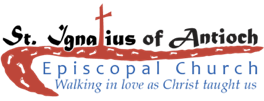 DIRECTORY INFO UPDATE SHEET___________________________Last Name for DirectoryFamily members:___________________________ 		_____________________________________________________		_____________________________________________________		_____________________________________________________		__________________________ Address:________________________________________________________________________________________Home Phone: ________________________________Cell Phone (for _______________)  ___________________________________Cell Phone (for ______________)  ____________________________________Email Address (for ____________)   ________________________________________________Email Address (for ___________ )  _________________________________________________PLEASE COMPLETE AND TURN IN TO THE OFFICE EMAIL YOUR PREFERRED FAMILY PHOTOS TO saintignatiusofantiochil@gmail.com*If you need an updated photo taken, please see Erin Tetour on Sunday, or call 847-395-0652 to make arrangements.